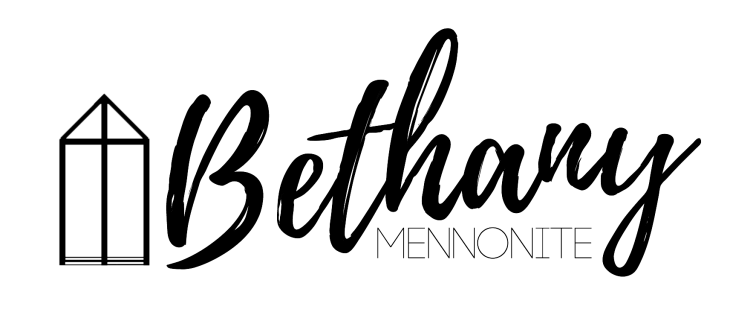 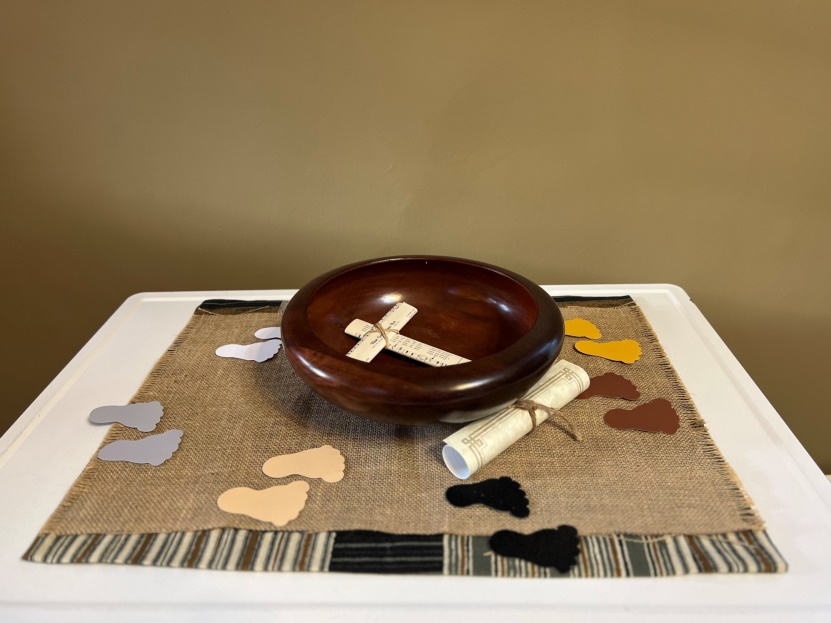 March 3, 2024  59      March 3, 2024       10:00 Service       No. 9Gathering	Prelude		Welcome	Herb Sawatzky	Call to Worship		Songs – 	“Hallelujah! Fairest Morning!”		“Beauty for Brokenness”	Prayer of ConfessionLife Together	Announcements	Ministry time 	Pastoral Prayer	Song – “Lord I need You”Hearing the Word	Scripture – Psalm 19:7-8, John 2:13-22	Lorrie Sawatzky	Children’s Video 	Message – Showing Us Justice	Herb SawatzkyResponding	Song – “We are People of God's Peace”	Offering PrayerGoing	Song – “We are Marching”	BenedictionMusicians – Kenton & Sheryl Janzen & FriendsWelcome here!We’re glad you came! Your being here is a sign of God’s love for the world and encourages other Christians. We hope our worship together helps you find A place to belong and grow in faith.Praise and Concerns Prayers:Steve Goertz recovering from hip surgeryIrene Schellenberg recovering from knee surgeryDora Fisch-Willms at Garden City ManorOur sister church in Pereira, ColombiaThe Eva Andres family would like to thank you for your prayers, words of comfort and sympathy, cards and remembrances at her passing.  We greatly appreciate your kindness during this time.Bethany Announcements Spiritual Formation Opportunities Today:10:00 Worship Service11:10 Adult Sunday School in libraryConrad Grebel Choir will lead us in worship on Sunday, March 17. Please invite your friends and neighbours!THE UPPER ROOM is a daily devotional guide for $11/year. Samples are available on the narthex shelf; please help yourself. If you would like to sign up, please contact the office.Local Food Bank Drive: Area food banks inform us that donations are down 30% this year while need is up 20%! Your continued support for our food drive to local food banks is much appreciated. Please drop off your donations in the food bin at the front door. Foods and snacks for breakfasts and school lunches are especially appreciated.Our Donations Touching Lives Budget Donations for February 22-28: $2,582.You can make your offering to Bethany by:• E-transfer to office@bethanymennonite.ca• Mail to church at Box 249, Virgil, ON L0S 1T0• Drop  in  the  mailbox  beside  the  front  door  on  Wednesdays  or Thursdays 8:30-3:30 and let Marianne know.	• Canada Helps button on www.bethanymennonite.ca. CanadaHelps charges 3.75% of the donation, but you will be receipted for full amount.Prayers: Mennonite Church Eastern CanadaPlease pray for First Mennonite Church in Kitchener, ON. Rene Baergen, Sandra Baez and Liz Weber provide pastoral care for this congregation. They are a diverse and intercultural community of Jesus followers doing their best to connect deeply with God, intentionally with each other and compassionately with the world around us.Pray for Fanosie Legesse, MCEC International Mission Minister, and Mennonite Church Manitoba as they meet together for MC Manitoba's annual meeting this weekend. Fanosie is the keynote speaker and will inspire and encourage them toward living into an intercultural church that reflects the vision of Revelation 7 - From Every Nation: Living into an Intercultural Church.Pray for the MCEC Transitioning into Ministry participants as they gather next week for equipping days. Pray for Donna Kerfoot (Zion MF), Kimberly Penner (Stirling Ave. MC), Annika Krause (Mennonite Fellowship of Montreal), Zac Klassen (Bloomingdale MC) and Janet Bauman (St. Jacobs MC) as they graduate!Pray for Myanmar. There have been two days of fighting in the city of Kalay, Myanmar near the Bible Missionary Church (Mennonite) Head Office and two Mennonite congregations. People have been ordered to leave. Mennonite families including the elderly and children have been displaced amid death, grief, and food shortages. The aerial bombardment was unexpected and sudden. It is not known how long the conflict will last.Hold in prayer Mennonite Church Manitoba's Coalition for Indigenous Solidarity, which has launched working groups for collaborative action such as: Land Inheritance/Return, Residential School Advocacy, Congregational Reparations, Search the Landfill/MMIW, and Decolonizing Institutions. May the Spirit of life animate the dozens of people who have come together to form these groups.Mennonite Central Committee•	Moses Moini, MCC Ontario Migration Refugee and Resettlement Program Coordinator, recently returned from visiting family in Morobi refugee camp in northern Uganda. Thousands of South Sudanese refugees had fled to this camp, but now reduced food rations and limited water supply have forced many to return to South Sudan despite ongoing conflict and killings. Please pray for peace to prevail in South Sudan, the unrest to cease and the people of South Sudan to experience much needed respite and security.•	We pray for an immediate cessation of hostilities and the establishment of a lasting peace in Palestine and Israel. Let the cries of those affected reach the hearts of the world, inspiring collective efforts towards a resolution that prioritizes the well-being and safety of all.•	We pray for an end to the conflict in Ukraine and for the leaders and decision-makers, asking for wisdom, compassion, and a commitment to dialogue. Guide their actions toward reconciliation, understanding, and the well-being of all citizens. Strengthen the resolve of those advocating for peace and soften the hearts of those caught in the cycle of conflict.Mennonite ChurchGrandparent & Grandchild Retreat at Hidden Acres Mennonite Camp Monday, March 11th @ 9:15 a.m. - 2:30 p.m. Grandparents and grandchildren in grades 1-6 are invited to camp to "Discover God through the Creative Process" with Mike Vlaming, owner of Little Creek Pottery. Join us for a day of creativity, fun and connecting! For more information or to register go to our website www.hiddenacres.caMCEC Intercultural Volleyball Tournament, March 16, 2024, 9:30 a.m. - 3:30 p.m. A fun day of intercultural, intergenerational volleyball. This event is open to all MCEC congregations. It has been growing since it started with more teams each year. Grab your friends and register your congregation; teams will be made on site in order to mix congregations. Register by congregation at mcec.ca.MCEC Open Forum: Engaging Youth in the Church, March 21, 2024 Zoom Conversation, 5:00 - 6:30 p.m. How can churches best facilitate youth faith formation within their congregation and in the lives of youth? The recent project, led by the Centre for Community Based Research, in collaboration with MCEC, explored how MCEC can be a resource to its churches and pastors regarding engaging high school youth in faith to address the current need of congregants and recognize the emerging solutions for engaging youth. This event will report on recent findings. Register at mcec.ca.Silver Lake Mennonite CampSLMC Summer Camp – Registration is open! Visit slmc.ca/summer-camp to view all programs available at Silver Lake Mennonite Camp this summer.SLMC 3-v-3 Basketball Tournament – Create a team to participate in Silver Lake’s fundraiser on March 23 at Rockway Mennonite Collegiate. Register at slmc.ca/basketball-tournamentMusic is Medicine Retreat – Come to Silver Lake for a weekend of singing and instrumental music from April 19-21. All meals provided. Register at slmc.ca/retreats.Hidden Acres Mennonite Camp Hiring for our 2024 Summer Staff Team! Are you or is someone you know looking for a summer job filled with meaning, friendships and fun? Apply to join our 2024 Summer Staff Team! Check out our website at www.hiddenacres.ca for available positions, information and to apply. Connect our Program Director, Josh Penfold at josh@hiddenacres.ca with any questions.Broader Church & CommunityFar East Broadcasting Canada Friendship Tour will be at Scott Street Mennonite Church on March 9 at 6:00 p.m. Please see the poster in the foyer for details to this fundraiser.THIS WEEK AT BETHANYMarch 3-10, 2024Today	10:00 a.m. – Worship Service 	11:10 a.m. – Adult Sunday SchoolTuesday		9:00 a.m. – Quilting 	  		6:00 p.m. – Handbell choir	  	7:30 p.m. – JuBELLationSunday	10:00 a.m. – Worship Service	11:10 a.m. – Adult Sunday SchoolSpeaking: Herb SawatzkyScripture: Numbers 21:4–9, Psalm 107:1–3, 17–22, John 3:14–21, Ephesians 2:1–10Theme: The Way of MercyBETHANY MENNONITE CHURCHWORSHIP SERVICES – 10:00 a.m.Herb Sawatzky, Lead Pastor								                       736-2029	         pastor@bethanymennonite.ca Church Chair: Ken Janzen 	 289-673-1149        Janzen.kenneth@gmail.com Pastoral Care Team:Gayle Neufeld	468-2105Irene Schellenberg	289-868-8775Joanne Thiessen	468-7392Office Hours – Wednesdays & Thursdays 8:30–3:30Pastor’s office hours – Tuesday-Thursday or by appointmentFor the Prayer Chain, please call the office during office hours or Herb after hours.Worship services are recorded live and kept on our youtube channel indefinitely. Recordings begin shortly before 10am and end after 11:04. Those who prefer not to appear in the recording are encouraged to sit near the back of the sanctuary in front of the cry room, and exit through the door on that side. 